Priorities for the WeekWeekly Calendar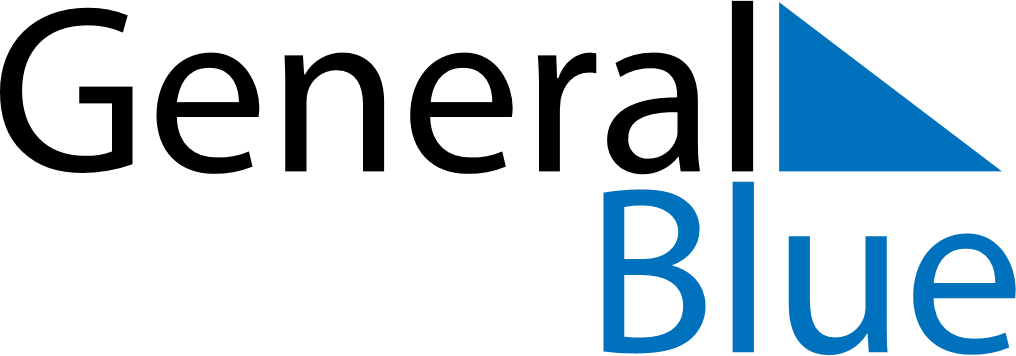 April 9, 2023 - April 15, 2023Weekly CalendarApril 9, 2023 - April 15, 2023Weekly CalendarApril 9, 2023 - April 15, 2023Weekly CalendarApril 9, 2023 - April 15, 2023Weekly CalendarApril 9, 2023 - April 15, 2023Weekly CalendarApril 9, 2023 - April 15, 2023Weekly CalendarApril 9, 2023 - April 15, 2023Weekly CalendarApril 9, 2023 - April 15, 2023SUNApr 09MONApr 10TUEApr 11WEDApr 12THUApr 13FRIApr 14SATApr 156 AM7 AM8 AM9 AM10 AM11 AM12 PM1 PM2 PM3 PM4 PM5 PM6 PM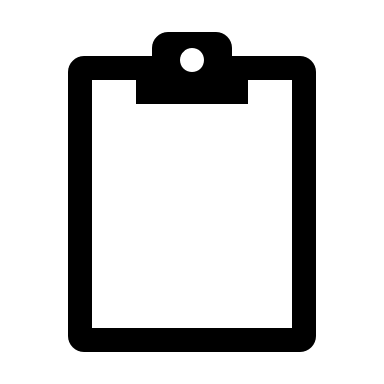 